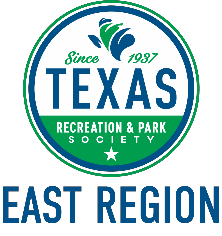 July 16, 2020 MEETING AGENDA11am VirtualCall to OrderApproval of June 18, 2020 meeting minutesExecutive Committee ReportER Director – Megan MainerAt-Large Regional Representative – Kevin BrowneSecretary/Treasurer/Finance & Development – Elizabeth AndersonNew BusinessDiscussion and possible action regarding the East Region Workshop in 2021.Discussion regarding ER Maintenance Rodeo details and registration.Discussion regarding summer & winter social - virtual options if needed.Discussion regarding ER t-shirt fundraiser.Discussion regarding Parks and Recreation facilities status due to COVID19.Ask that all organizations that have reopening procedures upload them to our new online forum.Region & State Committee Reports (Chair and Past Chair reporting)Affiliated Agency Reports (GGCPARDA, TAAF, TPPC, NRPA, TML)AnnouncementsUpcoming Regional Activities – Awards and TRAPS ER Golf TournamentAdjourn to lunch and learn presentation provided by Kimberly Sorensen and her session Texas State Parks and Diversity Engagement.